EXPOSITION REGIONALE D'AVICULTURE"LES CONCOURS  AGRICOLES DU VOLVESTRE" Du 15  au  17  SEPTEMBRE  2023	L’Association des Concours Agricoles de MONTESQUIEU - VOLVESTRE organise à MONTESQUIEU - VOLVESTRE, les 16 et 17 Septembre prochains."LES CONCOURS  AGRICOLES DU VOLVESTRE"	Cette manifestation placée sous le signe de la Ruralité rassemblera dans un climat de fête, l'ensemble des acteurs de l'économie rurale du Comminges, de la Haute-Garonne et des départements pyrénéens voisins.	La production avicole et plus particulièrement l'aviculture de sélection se doit d'être présente au sein de cette manifestation.	C'est pourquoi, nous organisons une exposition régionale d'environ 400 cages que nous souhaitons la plus diversifiée possible en races présentées et en nombre d'éleveurs exposants.	Le règlement général d'Exposition SCAF sera retenu en cas de litige.	* Le Jury sera composé de Juges Officiels de la F.N.J.	* Le jugement sera ouvert aux exposants	* Le prix des cages sera de 2 €uros l'unité.	* Catalogue / Palmarès 4  €uros.	* Les ventes seront majorées de 20 %	* Les animaux seront exposés selon les règles en vigueur* Le certificat règlementaire de Vaccination à jour est exigé, soit à l’engagement, soit à la mise en cage	Seront décernés les 13 Grands Prix suivants :- Grand Prix de l'Exposition (toutes espèces)	- GPH  Oiseaux de Parc et Ornements	- GPH  Palmipèdes, Dindons et Pintades
	- GPH  Volailles  Grandes Races Françaises	- GPH  Volailles  Grandes Races Etrangères	- GPH  Volailles  Races Naines

	- GPH  Lapins  Grandes races
	- GPH  Lapins  Races moyennes
	- GPH  Lapins  Petites races - GPH  Lapins  Nains et Cobayes	- GPH  Pigeons de Forme Français	- GPH  Pigeons de Forme Etrangers	- GPH  Pigeons Autres	Le programme de l'Exposition se déroulera comme suit :- Vendredi 15 Septembre	15 H à 19 H		Mise en cage des animauxAttention	Le site étant gardé aucun animal ne pourra entrer dans l’exposition au-delà de 20 H le vendredi 
-Samedi   16 Septembre	  8 H 00		Dernières mise en cages			  9 H 00		Ouverture de la Manifestation			  9 H à 12 H		Opérations du Jury			14 H à 19 H		Début des ventes						Ouverture au public -Dimanche 17 Septembre      9 H à 18 H		Ouverture au public			16 H 00		Retrait des Ventes 			16 H 30		Remise des récompenses			17 H 45		Délogement des  animaux	Merci de retourner la feuille d'inscription ci-jointe, accompagnée du montant de votre règlement, avant le  21 Aout 2023 dernier délai à :
Mr Jean-Christophe  CHARLOT
56  Allées  de Montgras
31 370   MONTGRAS
Tél. : 06 13 90 31 63                lauracojcc@sfr.fr   oujean-christophe.charlot@ajh.frCette manifestation ayant pour but unique la vulgarisation de l'Aviculture de sélection, nous y assotions les Sociétés Avicoles de L’ARIEGE,  du COMMINGES, et du GERS et des Pyrénées Atlantique.	Merci d'être nombreux à nous apporter votre concours.								Le Président,"LES CONCOURS AGRICOLES DU VOLVESTRE"EXPOSITION REGIONALE D'AVICULTURE DE MONTESQUIEU VOLVESTRE15 au 17  SEPTEMBRE 2023** *Clôture  Définitive des inscriptions le 21 Aout 2023	Cette déclaration doit être remplie soigneusement et envoyée à :Mr Jean-Christophe CHARLOT  56 Allée de Montgras  31370 MONTGRAS-  Tél. : 06.13 90 31 63.lauracojcc@sfr.fr  et  ou  jean-christophe.charlot@ajh.frNom de l'exposant : ............................................................	Prénom : .......................................................Adresse : ........................................................................................................................................................................................................................................................................................................................................Tél. : .....................................................................................----------------------------------------------------------------------------------------------------------------------------------DECOMPTE DES DROITS D'INSCRIPTIONNombre de cages …………..……..……  x 2.00  €uros   =    .......................  €urosParticipation au Catalogue/ Palmarès 1 x 4.00 €uros  =    ……..………4.00   €urosTotal                                                          =    ……………… ……………….€urosMontant libellé ce jour à la Société des Aviculteurs du Midi				Fait à......................................   Le ....................................................						Signature				L’EXPOSANT	       Nom : ...........................................Prénom :......................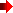 Les animaux serontAmenés, installés	    (Rayer  la mention inutile )            Adresse :…………............................................................ réexpédiés par :                                                         ...........................................................................................				LA SOCIETE	     groupage :...........................................Tél.................... Nota : * Participation Oui au GP-Elevage = 6 Cages panachées mâles et femelles même variété, même couleur.	    : Tout commentaire concernant votre engagement devra faire l’objet d’un feuillet séparé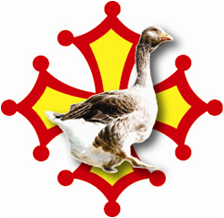  SOCIETE  DES  AVICULTEURS  DU  MIDI SOCIETE  DES  AVICULTEURS  DU  MIDI SOCIETE  DES  AVICULTEURS  DU  MIDI SOCIETE  DES  AVICULTEURS  DU  MIDI SOCIETE  DES  AVICULTEURS  DU  MIDI SOCIETE  DES  AVICULTEURS  DU  MIDI SOCIETE  DES  AVICULTEURS  DU  MIDI            ( Club de l'Oie de Toulouse et  Caussade Club  réunis )            ( Club de l'Oie de Toulouse et  Caussade Club  réunis )            ( Club de l'Oie de Toulouse et  Caussade Club  réunis )            ( Club de l'Oie de Toulouse et  Caussade Club  réunis )            ( Club de l'Oie de Toulouse et  Caussade Club  réunis )            ( Club de l'Oie de Toulouse et  Caussade Club  réunis )            ( Club de l'Oie de Toulouse et  Caussade Club  réunis )                                         Fondée en 1911                                         Fondée en 1911                                         Fondée en 1911                                         Fondée en 1911                                         Fondée en 1911                                         Fondée en 1911                                         Fondée en 1911        Siège social : 32 Rue de lisieux  31 300 TOULOUSE        Siège social : 32 Rue de lisieux  31 300 TOULOUSE        Siège social : 32 Rue de lisieux  31 300 TOULOUSE        Siège social : 32 Rue de lisieux  31 300 TOULOUSE        Siège social : 32 Rue de lisieux  31 300 TOULOUSE        Siège social : 32 Rue de lisieux  31 300 TOULOUSE        Siège social : 32 Rue de lisieux  31 300 TOULOUSE SOCIETE  DES  AVICULTEURS  DU  MIDI SOCIETE  DES  AVICULTEURS  DU  MIDI SOCIETE  DES  AVICULTEURS  DU  MIDI SOCIETE  DES  AVICULTEURS  DU  MIDI SOCIETE  DES  AVICULTEURS  DU  MIDI SOCIETE  DES  AVICULTEURS  DU  MIDI SOCIETE  DES  AVICULTEURS  DU  MIDI            ( Club de l'Oie de Toulouse et  Caussade Club  réunis )            ( Club de l'Oie de Toulouse et  Caussade Club  réunis )            ( Club de l'Oie de Toulouse et  Caussade Club  réunis )            ( Club de l'Oie de Toulouse et  Caussade Club  réunis )            ( Club de l'Oie de Toulouse et  Caussade Club  réunis )            ( Club de l'Oie de Toulouse et  Caussade Club  réunis )            ( Club de l'Oie de Toulouse et  Caussade Club  réunis )                                         Fondée en 1911                                         Fondée en 1911                                         Fondée en 1911                                         Fondée en 1911                                         Fondée en 1911                                         Fondée en 1911                                         Fondée en 1911        Siège social : 32 Rue de lisieux  31 300  TOULOUSE        Siège social : 32 Rue de lisieux  31 300  TOULOUSE        Siège social : 32 Rue de lisieux  31 300  TOULOUSE        Siège social : 32 Rue de lisieux  31 300  TOULOUSE        Siège social : 32 Rue de lisieux  31 300  TOULOUSE        Siège social : 32 Rue de lisieux  31 300  TOULOUSE        Siège social : 32 Rue de lisieux  31 300  TOULOUSEIMPORTANT : Merci de joindre une copie de vos certificats de vaccination lors de votre engagement, en cas  d’absence ils devront être impérativement fournis le jour de la mise en cage de vos animaux.IMPORTANT : Merci de joindre une copie de vos certificats de vaccination lors de votre engagement, en cas  d’absence ils devront être impérativement fournis le jour de la mise en cage de vos animaux.IMPORTANT : Merci de joindre une copie de vos certificats de vaccination lors de votre engagement, en cas  d’absence ils devront être impérativement fournis le jour de la mise en cage de vos animaux.IMPORTANT : Merci de joindre une copie de vos certificats de vaccination lors de votre engagement, en cas  d’absence ils devront être impérativement fournis le jour de la mise en cage de vos animaux.IMPORTANT : Merci de joindre une copie de vos certificats de vaccination lors de votre engagement, en cas  d’absence ils devront être impérativement fournis le jour de la mise en cage de vos animaux.IMPORTANT : Merci de joindre une copie de vos certificats de vaccination lors de votre engagement, en cas  d’absence ils devront être impérativement fournis le jour de la mise en cage de vos animaux.ChronoNe rien inscrire dans cette colonneCode VariétéMale : MFemelle : FCouple : CParquet : PTrio : TPrixde VenteExposantDESIGNATION DES LOTS Races & VariétésVolailles  préciser,  abréviation races : Naines    RNVolailles  préciser,  abréviation races : Grandes GR*Participation Au GP ElevageOui/Non12345678910111213141516171819202122232425